Ragusa _____________	Ai Genitori	dell’alunn_ 	classeOggetto: Recupero individuale di carenze disciplinari.	Con la presente comunicazione si rende noto che l’alunn_ ___________________Frequentante la classe _______ pur avendo riportato nell_ disciplin_ _________________________________________________________ valutazione nel complesso sufficiente in sede di scrutinio finale, necessita comunque di consolidare le proprie conoscenze e competenze per mezzo di uno studio individuale, in quanto si sono evidenziate incertezze e lacune colmabili autonomamente.	Pertanto le SS. LL. sono invitate ad acquisire copia del programma svolto nel corrente anno scolastico e a tener conto dei suggerimenti didattici forniti dal docente della disciplina per un auspicato rafforzamento delle competenze ed un efficace lavoro di recupero.	Il docente dell_ disciplin_ suindicat_ si riserva di effettuare le necessarie verifiche nell’attività didattica delle prime settimane del prossimo anno scolastico.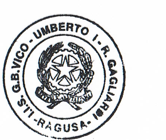 	Il Docente_________________________	Il Dirigente Scolastico		(Prof. Nunziata Barone)	Firma autografa sostituita a mezzo stampa 	ai sensi dell’art. 3  del D.lgs 39/93